WESTERN HEIGHTS WATER AUTHORITY AGENDA - SEPTEMBER 8, 2022Call to order: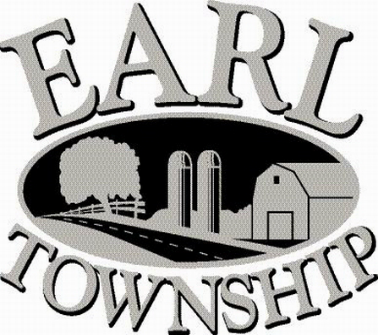 Approve minutes: 	August 11, 2022Public Comment:New Business:Approve DAJOS Properties LLC, 199 Quality Circle, to take additional 90 days of daily meter readingsOperator’s report: Engineer’s Items:Solicitor’s Items:Old Business:Not to be forgotten:  823 W Main Street connecting Capital Asset Maintenance Schedule and Depreciation policesReview letter of collection for Sheriff Sale                    Delinquent accounts:	   $ 2,548.25August Revenue:   	    	$ 99.77Approve disbursements: $5,629.97	Checks #4676 - 4689Adjourn: